Drobiowe kieszonki nadziane pieczarkami i seremChcesz sobie dogodzić pysznym obiadem? Koniecznie przygotuj drobiowe kieszonki nadziane pieczarkami i serem w sezamowej panierce! Muszę przyznać, że dawno tak dobrego obiadu nie jadłam Pojedyncze piersi z kurczaka wystarczy ponacinać i nadziać je mieszanką wykonaną z drobno pokrojonych pieczarek, startego sera, przeciśniętego czosnku oraz rukoli. Wychodzą bardzo aromatyczne i smaczne.Łącznie: 30 min
 Liczba porcji: 2Składniki:2 pojedyncze piersi z kurczakaszczypta pieprzu ziołowego, soli                   1/2 łyżeczki przyprawy do kurczaka3 ząbki czosnkuNadzienie:2 ząbki czosnkuszczypta soli, pieprzu1 łyżka śmietany4-5 pieczarek2 łyżki startego sera żółtegogarść rukoli lub szpinakuPanierka:100 ml mleka2 łyżki bułki tartej2 łyżki sezamuKrok 1 Ostrym nożem nacinamy każdą pierś w poprzek, tak aby można je było rozłożyć. W miseczce mieszamy ze sobą pokrojone pieczarki, przeciśnięty czosnek, śmietanę, przyprawy oraz rukole.Na każdą pierś nakładamy nadzienie, a następnie złączamy piersi z farszem w środku.Krok 2 Spinamy je przy pomocy małych wykałaczek, żeby farsz utrzymał się w środku. Posypujemy przyprawą do kurczaka.Krok 3Nadzianą pierś z kurczaka najpierw moczymy w mlekuKrok4Następnie moczymy w panierce (sezam plus bułka tarta). Smażymy pod przykryciem z obu stron na małym ogniu. Jeżeli boisz się, że mogą być w środku surowe lub chcesz je przygotować bez tłuszczu, wtedy włóż je po prostu do piekarnika na 15-20 minut w temp. 190 stopni. 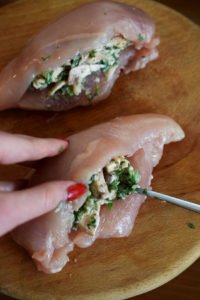 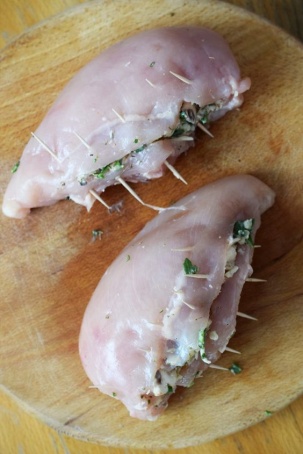 